Family Bible StudyThe Good Samaritan Lesson 3Luke 10:25-37This study is intended to spark a conversation with your family. Do not exclude anyone, young or old, from this study. Everyone gets to speak, share, ask, and suggest. You will notice I have some coloring pages for your younger kids because they usually can sit still longer if they are occupied. Do not assume they aren’t listening and don’t forget to ask them questions. Total understanding is not the goal of this class but a readiness to engage the word together. Start every class with a prayer then pay attention to the promptings. If you guys have questions you need help with, write it down, we will ask for questions at different times during the study.Section 1 (10 Minutes)What should you do if you see someone in need? Is there ever a time when helping someone is not a good idea?Have you ever had the opportunity to help someone in need? Was it a positive experience?Class ReviewThese teachers of the Law came to test Jesus, their purpose was to challenge his teaching, they asked him a question in order to judge his answer. The question they asked, however, was/is an important one, one that we should want the answer to:What was the Question?Jesus answered by asking them a question, “What is written in the Law?” What did Jesus mean when he said, “the Law”?What things did we discover about “the Law”?Section 2 (15 Minutes)Luke 10:26-28 “What is written in the Law?" he replied. "How do you read it?"  (27)  He answered, "'Love the Lord your God with all your heart and with all your soul and with all your strength and with all your mind'; and, 'Love your neighbor as yourself.'"  (28)  "You have answered correctly," Jesus replied. "Do this and you will live."What does Love mean? _____________________________________________________________________________Does the Bible tell us what it means to love God?_____________________________________________________________________________Consider these passages about what loving God means:1 John 5:3 ____________________________________________________________________2 John 1:6 ____________________________________________________________________1 John 4:19 ___________________________________________________________________John 14:15 ____________________________________________________________________What is the conclusion? _________________________________________________________What does it mean to love your neighbor as yourself?_____________________________________________________________________________Why would Jesus answer this way?_____________________________________________________________________________Who is your neighbor?_____________________________________________________________________________Final wrap-upDo you love God with all your heart, soul, strength, and mind? Can you do better?_____________________________________________________________________________Do you love your neighbor as yourself? Can you do better?_____________________________________________________________________________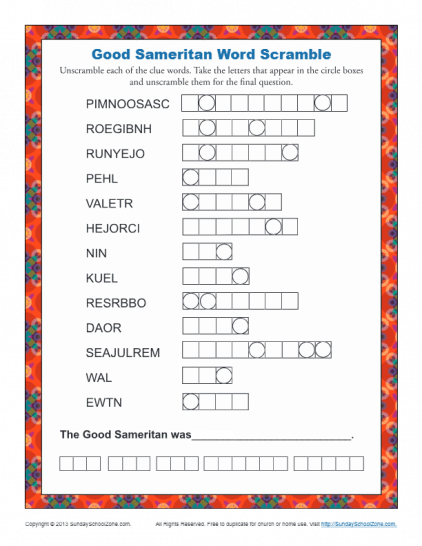 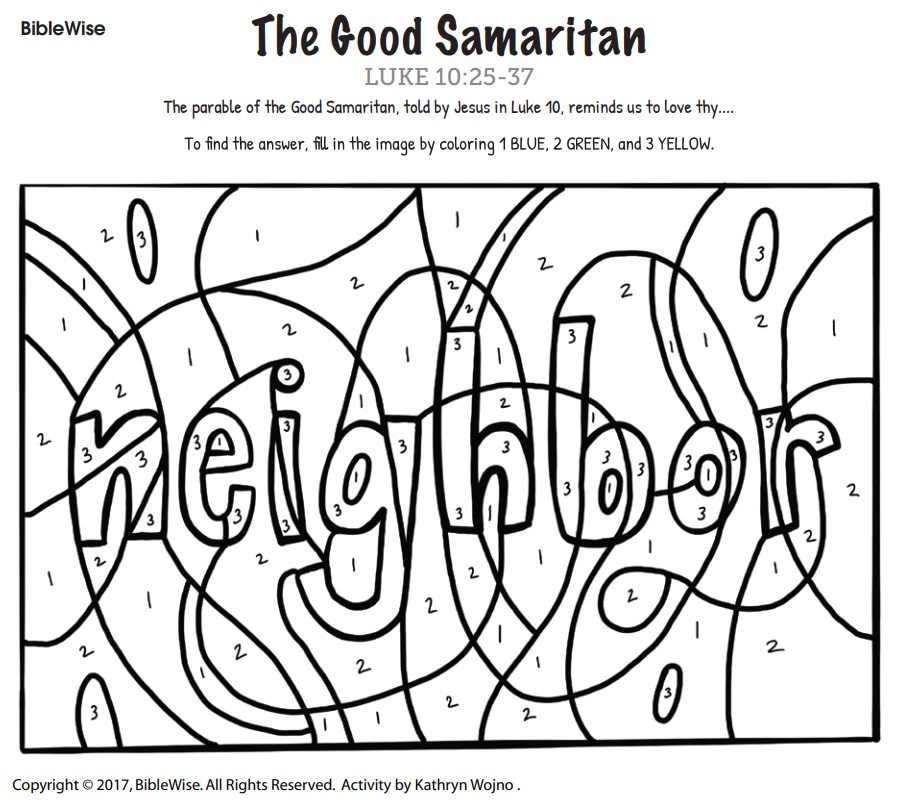 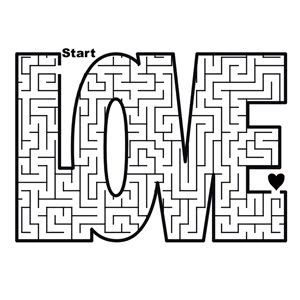 